Kurze Weiterbildung WeA-Kurs (nur Pfarrer/in)LangzeitweiterbildungSupervision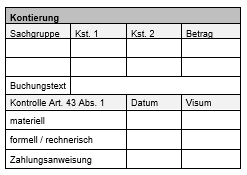 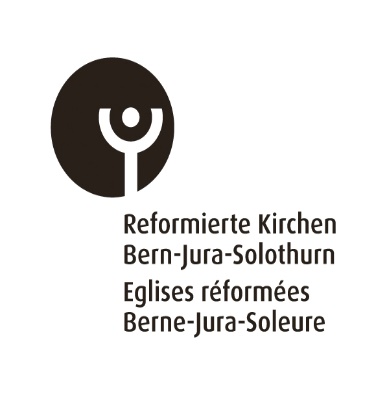 Name:       	Vorname:       	Jahrgang:       	Kirchgemeinde:       	            Anstellungsgrad (%):       		Privatadresse:       		PLZ/Ort:       		Telefon oder Natel, E-Mail:       					Anerkannte Berufsabschlüsse vorausgesetzt (im Zweifelsfall Nachfrage bei der Pfarrweiterbildung pwb Bern)  Pfarrer/in	  Katechet/in 	  Sozialdiakon/in		  Erwachsenenbildner/inSeit wann im Beruf:       			Letzte Langzeitweiterbildung:       				SubventionsgesuchKurs / Veranstaltende:       	Daten und Ort:       		Kurstage pro Jahr	1. Jahr:       	2. Jahr:       	3. Jahr:       	4. Jahr:       	Kosten der ganzen Ausbildung CHF:       		Ort und Datum:       	Unterschrift	Anstellende Behörde:	Name, Vorname, Funktion, Unterschrift:(Unterschrift nur im ersten Jahr)       Subvention (nicht ausfüllen)Die Subventionen sind abgestuft je nach anbietender Organisation (s. Regelung der Weiterbildung für Pfarrerinnen und Pfarrer vom 01.01.2009 und die Einzelheiten der Verordnung Art. 7 sowie Anhang 1)Subvention	1. Jahr CHF	2. Jahr CHF	3. Jahr CHF	4. Jahr CHF	 Total CHF	Einsenden jährlich bis spätestens 1. Dezember mit Kopie der Rechnung des Kursanbieters, Quittung des bezahlten Betrags sowie Kontoangabe (IBAN-Nummer) an:Weiterbildung pwb, Reformierte Kirchen Bern-Jura-Solothurn, Altenbergstrasse 66, Postfach, 3000 Bern 22Für Antragstellende in einem aktiven Arbeitsverhältnis mit Refbejuso ist keine Kontoangabe (IBAN-Nummer) erforderlich.